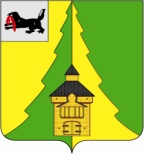 Российская ФедерацияИркутская областьНижнеилимский муниципальный районАДМИНИСТРАЦИЯПОСТАНОВЛЕНИЕОт «01» марта 2023г.  № 147 г. Железногорск-Илимский«О поощрении Благодарственным письмом мэра Нижнеилимского муниципального района»Рассмотрев материалы, представленные начальником отдела организационной работы и социальной политики администрации Нижнеилимского муниципального района, в соответствии с Постановлением мэра Нижнеилимского муниципального района № 1169 от 27.12.2016г. «Об утверждении Положения о Благодарственном письме мэра Нижнеилимского муниципального района», администрация Нижнеилимского  муниципального  района	ПОСТАНОВЛЯЕТ:1. Поощрить Благодарственным письмом  мэра  Нижнеилимского муниципального района "За исключительный, нелегкий  и благородный труд, за воспитание детей со сложными судьбами, оставшихся без попечения родителей»  семьи участников  районного конкурса «Подари ребенку семью -2022» среди замещающих семей Нижнеилимского района, посвященного Году малой родины»:1.1. Васильеву Любовь Викторовну – приемного родителя.1.2. Истомину Таисию Валерьевну – приемного родителя.1.3.Зернова Леонида Васильевича – приемного родителя.1.4. Коньшина Андрея Александровича – приемного родителя.1.5. Костюченко  Ольгу Владимировну – приемного родителя.1.6. Косачеву   Валентину Александровну – приемного родителя.1.7. Кузнецову Наталью Николаевну – приемного родителя.1.8. Кузьмину Сагидабаны Михайловну – приемного родителя.1.9. Матинкина Александра Витальевича – приемного родителя.1.10. Мищенко Светлану Николаевну – приемного родителя.1.11. Нейфельдт Анастасию Олеговну – приемного родителя.1.12. Попову Надежду Яковлевну – приемного родителя.1.13. Пушмину Елену Геннадьевну – приемного родителя.1.14. Рютину Юлию Александровну – приемного родителя.1.15. Сарафанникову Анжелику Евгеньевну– приемного родителя. 1.16. Сидорову Людмилу Михайловну – приемного родителя.1.17. Сошникову Ольгу  Алексеевну – приемного родителя.1.18. Черезову Ольгу Владимировну – приемного родителя.1.19. Швареву Людмилу Кузьминичну – приемного родителя.1.20. Шевченко Людмилу Ивановну – приемного родителя.2. Данное постановление подлежит официальному опубликованию в периодическом издании "Вестник Думы и администрации Нижнеилимского муниципального района" и размещению на официальном сайте муниципального образования «Нижнеилимский район».3. Контроль   за  исполнением  настоящего  постановления  возложить на заместителя мэра района по социальной политике Т.К. Пирогову.Мэр   района	                    М.С. РомановРассылка: дело-2; АХО; ООРиСП.А.И. Татаурова30691